Stari trg pri Ložu, 30. 5. 2017Seznam delovnih  zvezkov in učnih gradiv za  šolsko  leto  2017/18* možen dostop do interaktivnega gradiva preko spletne strani* možen dostop do interaktivnega gradiva preko spletne strani* možen dostop do interaktivnega gradiva preko spletne strani* možen dostop do interaktivnega gradiva preko spletne straniOpombe:zelena barva – izposoja od bratov, sester, predhodnih generacij … ali enkraten nakup za uporabo v času OŠizbirni predmetSvet staršev Osnovne šole heroja Janeza Hribarja Stari trg pri Ložu je na seji dne 6. 6. 2017 potrdil nabavno ceno delovnih zvezkov in drugih učnih gradiv za posamezen razred za šolsko leto 2017/18.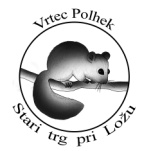 Osnovna šola heroja Janeza HribarjaCesta Notranjskega odreda 321386 Stari trg pri Ložu	tel: 01 707 12 50,   fax:  01 707 12  60os.h-janeza-hribarja@guest.arnes.sirazredpredmetdelovni zvezekCENE1. razredSLOVENŠČINAMATEMATIKASPOZNAVANJE OKOLJA *Finančna sredstva MIZŠSKUPAJSTAVNICA 11,562. razredSLOVENŠČINALILI IN BINE 2, medpredmetni komplet s samostojnimi delovnimi zvezki po predmetih, s kodo* in prilogami
EAN: 3831075927001                      40,00MATEMATIKAS. Osterman:RAČUNANJE JE IGRA 2, delovni zvezek 
(Antus)
EAN: 38300171454287,95SKUPAJ47,953. razredSLOVENŠČINAM. Kramarič, M. Kern, et al.: LILI IN BINE 3,  medpredmetni učni komplet samostojnih delovnih zvezkov za 3. razred s kodo* in prilogami(Rokus-Klett)EAN: 383107592570049,00MATEMATIKAA. Dežman, S. Osterman: RAČUNANJE JE IGRA 3, delovni zvezek 
(Antus)

EAN: 38300171454357,95SKUPAJ56,954. razredSLOVENŠČINAMATEMATIKANARAVOSLOVJE IN TEHNIKARADOVEDNIH PET 4, komplet samostojnih delovnih zvezkov za slovenščino, matematiko, družbo, naravoslovje in tehniko s praktičnim gradivom za NIT + brezplačne priloge, NOVO 2016
(Rokus-Klett)
EAN: 3831075927230                     56,00ANGLEŠČINAS. Maidment, L. Roberts: HAPPY STREET 1, NEW EDITION, delovni zvezek (MKT)
EAN: 978019473111914,90SKUPAJ70,905. razredSLOVENŠČINAMATEMATIKANARAVOSLOVJE IN TEHNIKADRUŽBARADOVEDNIH PET 5,komplet štirih samostojnih delovnih zvezkov (SLO, MAT, DRU NIT) in praktično gradivo za NIT(Rokus-Klett)EAN:383107592725459,00ANGLEŠČINAS.Maidment, L. Roberts: HAPPY STREET 2 NEW EDITION, delovni zvezek(MKT)EAN: 978019473277214,90SKUPAJ73,90DRUŽBAROČNI ZEMLJEVID SLOVENIJE iz 4. razreda (iz škatle Radovednih 5)/6. razredSLOVENŠČINAP. Aubar, D. Dolenc: OD GLASOV DO KNJIŽNIH SVETOV 6, samostojni delovni zvezek za slovenščino – jezik in književnost
(Rokus-Klett)EAN: 97896127128717,35ANGLEŠČINAD. Goodey, N. Goodey:MESSAGES 1, NEW EDITION, delovni zvezek za angleščino, slovenska izdaja, PRENOVA 2014(Rokus-Klett)EAN: 978961271364514,90MATEMATIKAT. Končan, V. Moderc, R. Strojan:SKRIVNOST ŠTEVIL IN OBLIK 6, samostojni delovni zvezek v 4 delih za matematiko v 6. razredu (Rokus-Klett)
EAN: 383107592571717,90TEHNIKA IN TEHNOLOGIJAPRAVA TEHNIKA 6, delovni listi s praktičnim gradivomNOVO(Rokus-Klett)EAN: 978961271714819,20SKUPAJ69,356. razredGEOGRAFIJAS. Brinovec et al.: ATLAS  SVETA ZA OSNOVNE  IN SREDNJE ŠOLE, PRENOVLJEN
(MKZ)EAN: 978961011339334,967. razredSLOVENŠČINAP. Kodre: OD GLASOV DO KNJIŽNIH SVETOV 7, samostojni delovni zvezek za slovenščino – jezik in književnost
(Rokus-Klett)16,85ANGLEŠČINAD. Goodey, N. Goodey, D. Bolton: MESSAGES 2, delovni zvezek za angleščino, slovenska izdaja(Rokus-Klett)EAN: 9789612713928 
                          (5581)14,90MATEMATIKAT. Končan, V. Moderc, R. Strojan:SKRIVNOST ŠTEVIL IN OBLIK 7, samostojni delovni zvezek v 5 delih za matematiko v 7. razredu (Rokus-Klett)EAN: 978961271670717,90J. Justin, V. Potočnik, M. Zupančič: DRŽAVLJANSKA IN DOMOVINSKA KULTURA TER ETIKA, delovni zvezek za 7.r(založba I2)EAN: 978961634884310,92TEHNIKA IN TEHNOLOGIJAPRAVA TEHNIKA 7, delovni listi s praktičnim gradivom in kodo z dostopom do brezplačnega e-učbenika NOVO(Rokus-Klett)EAN: 978961271787219,20SKUPAJ79,777. razredGEOGRAFIJAS. Brinovec et al.: ATLAS  SVETA ZA OSNOVNE  IN SREDNJE ŠOLE, PRENOVLJEN
(MKZ)EAN: 978961011339334,968. razredSLOVENŠČINAP. Kodre: OD GLASOV DO KNJIŽNIH SVETOV 8, samostojni delovni zvezek za slovenščino – jezik in književnost(Rokus-Klett)17,35ANGLEŠČINAD. Goodey, N. Goodey, M. Levy: MESSAGES 3, delovni zvezek, slovenska izdaja(Rokus-Klett)EAN: 9789612713942 
                          (5550)14,90T. Končan, V. Moderc, R. Strojan:SKRIVNOST ŠTEVIL IN OBLIK 8, samostojni delovni zvezek v 5 delih za matematiko v 8. razredu (Rokus-Klett)EAN: 978961271639419,90J. Justin, V. Potočnik, M. Zupančič: DRŽAVLJANSKA IN DOMOVINSKA KULTURA TER ETIKA, delovni zvezek za 7.r(založba I2)EAN: 978961634884310,92SKUPAJ63,078. razredGEOGRAFIJAS. Brinovec et al.: ATLAS  SVETA ZA OSNOVNE  IN SREDNJE ŠOLE, PRENOVLJEN
(MKZ)EAN: 978961011339334,968. razredKEMIJAN. Dekleva, S. Glažar: PERIODNI SISTEM ELEMENTOV, obojestranska zgibanka 
(DZS)EAN: 97886341387712,958. razredNEMŠČINA – izbirni predmetG. Motta: WIR 2, delovni zvezek za nemški jezik, slovenska izdaja (Rokus-Klett)EAN: 9789612714185
                           (4331)14,009. razredSLOVENŠČINAP. Kodre: OD GLASOV DO KNJIŽNIH SVETOV 9, samostojni delovni zvezek za slovenščino – jezik in književnost(Rokus-Klett)EAN: 978961271404817,35ANGLEŠČINAM. Levy , D. Goodey, N. Goodey,: MESSAGES 4, delovni zvezek za angleščino, slovenska izdaja
(Rokus-Klett)

EAN: 9789612713966 (5666)14,90T. Končan, V. Moderc, R. Strojan: SKRIVNOST ŠTEVIL IN OBLIK 9, samostojni delovni zvezek v 5 delih za matematiko v 9. razredu (Rokus-Klett)EAN: 978961271640019,90SKUPAJ52,159. razredGEOGRAFIJAM. Žerovnik: ROČNI ZEMLJEVID SLOVENIJE; 1:500000 (DZS)
EAN: 97896102019155,809. razredKEMIJAN. Dekleva, S. Glažar: PERIODNI SISTEM ELEMENTOV, obojestranska zgibanka 
(DZS)EAN: 97886341387712,959. razredNEMŠČINA – izbirni predmetG. Motta: WIR 3, delovni zvezek za nemški jezik, slovenska izdaja (Rokus-Klett)EAN: 9789612094300
                          (4208)14,00